Об утверждении Положения о порядке реализации муниципальным образованием Соль-Илецкий городской округ преимущественного права покупки земельных участков из земель сельскохозяйственного назначения	В соответствии со статьей 8 Федерального закона от 24.07.2002 № 101-ФЗ «Об обороте земель сельскохозяйственного назначения», статьями 8, 11 Закона Оренбургской области от 17.03.2003 № 118/16-III-ОЗ «Об обороте земель сельскохозяйственного назначения в Оренбургской области», в целях реализации муниципальным образованием Соль-Илецкий городской округ преимущественного права покупки земельных участков из земель сельскохозяйственного назначения постановляю:	1. Утвердить Положение о порядке реализации муниципальным образованием Соль-Илецкий городской округ преимущественного права покупки земельных участков из земель сельскохозяйственного назначения в соответствии с приложением к настоящему постановлению.	2. Контроль за исполнением настоящего постановления возложить на первого заместителя главы администрации городского округа - заместителя главы администрации городского округа по строительству, транспорту, благоустройству и ЖКХ Полосухина В.Н.	3. Постановление вступает в силу после его официального опубликования.Разослано: Прокуратура, организационный отдел, управление сельского хозяйства, отдел архитектуры, градостроительства и земельных отношений, отдел по управлению муниципальным имуществом, юридический отдел Приложение к постановлению администрации муниципального образования Соль-Илецкий городской округ Оренбургской областиот «04» 07. 2022 г. № 1311-пПоложение о порядке реализации муниципальным образованием Соль-Илецкий городской округ преимущественного права покупки земельных участков из земель сельскохозяйственного назначения	1. Настоящее положение разработано в соответствии с Федеральным законом от 24.07.2002 № 101-ФЗ «Об обороте земель сельскохозяйственного назначения» (далее – Федеральный закон № 101-ФЗ), Законом Оренбургской области от 17.03.2003 № 118/16-III-ОЗ «Об обороте земель сельскохозяйственного назначения в Оренбургской области» и определяет порядок реализации муниципальным образованием Соль-Илецкий городской округ преимущественного права покупки земельных участков и земель сельскохозяйственного назначения (далее – Земельный участок).	2. Реализация муниципальным образованием Соль-Илецкий городской округ права преимущественной покупки Земельного участка возникает с момента получения извещения от Правительства Оренбургской области об отказе Оренбургской области от преимущественного права покупки Земельного участка (далее – Извещение).	3. Извещение в течение 3 рабочих дней со дня его регистрации направляется в заинтересованные структурные подразделения администрации муниципального образования Соль-Илецкий городской округ: управление сельского хозяйства; отдел архитектуры, градостроительства и земельных отношений; отдел по управлению муниципальным имуществом; финансовое управление.	 4. Отдел архитектуры, градостроительства и земельных отношений совместно с отделом по управлению муниципальным имуществом запрашивают в рамках межведомственного взаимодействия: - сведения из Единого государственного реестра юридических лиц в отношении продавца Земельного участка (в случае, если продавцом является юридическое лицо);- выписку из Единого государственного реестра недвижимости об основных характеристиках и зарегистрированных правах на земельный участок.5. Управление сельского хозяйства не позднее 7 рабочих дней со дня поступления Извещения направляет в отдел архитектуры, градостроительства и земельных отношений информацию о наличии (отсутствии) предложений.Информация о наличии предложений должна содержать:- финансово-экономическое обоснование, включая указание источника финансирования сделки купли-продажи земельного участка, согласованное с финансовым управлением;- предполагаемую цель использования земельного участка для нужд муниципального образования Соль-Илецкий городской округ.6. В случае направления управлением сельского хозяйства информации о наличии предложений, отдел архитектуры, градостроительства и земельных отношений не позднее 30 дней с момента получения Извещения муниципальным образованием Соль-Илецкий городской округ готовит:- уведомление администрации муниципального образования Соль-Илецкий городской округ в адрес продавца о намерении приобрести в собственность муниципального образования Соль-Илецкий городской округ Земельный участок;- проект постановления администрации муниципального образования Соль-Илецкий городской округ о приобретении земельного участка в собственность муниципального образования Соль-Илецкий городской округ Земельный участок.7. Постановление администрации муниципального образования Соль-Илецкий городской округ о приобретении в собственность муниципального образования Соль-Илецкий городской округ земельного участка из земель сельскохозяйственного назначения (далее – Постановление) принимается не позднее одного месяца со дня направления в адрес продавца уведомления о намерении приобрести в собственность муниципального образования Соль-Илецкий городской округ Земельный участок.8. Постановление является основанием для заключения договора купли-продажи Земельного участка в порядке, установленном законодательством Российской Федерации.9. В случае направления управлением сельского хозяйства информации об отсутствии предложений отдел архитектуры, градостроительства и земельных отношений готовит уведомление в адрес продавца Земельного участка об отказе муниципального образования Соль-Илецкий городской округ от преимущественного права покупки земельного участка.10. Решение о реализации муниципальным образованием Соль-Илецкий городской округ преимущественного права покупки Земельного участка не может быть принято по следующим основаниям:1) отсутствие в Извещении сведений, предусмотренных статьей 8 Федерального закона № 101-ФЗ;2) отсутствие в Извещении сведений о продавце (для физического лица – фамилия, имя, отчество и почтовый адрес; для юридического лица – наименование и почтовый адрес);3) отсутствие на Извещении подписи продавца;4) наличие судебного акта о наложении ареста на земельный участок и (или) о запрете на совершение действий по государственной регистрации;5) расположение на земельном участке объектов недвижимого имущества;6) земельный участок является садовым, огородным земельным участком либо предназначен для ведения личного подсобного хозяйства, гаражного строительства (в том числе строительства гаражей для собственных нужд).11. При наличии оснований, указанных в пункте 10 настоящего Положения, отдел архитектуры, градостроительства и земельных отношений не позднее 30 дней с момента поступления обращения в адрес администрации муниципального образования Соль-Илецкий городской округ готовит мотивированный ответ продавцу о невозможности принятия решения о реализации муниципальным образованием Соль-Илецкий городской округ преимущественного права покупки Земельного участка.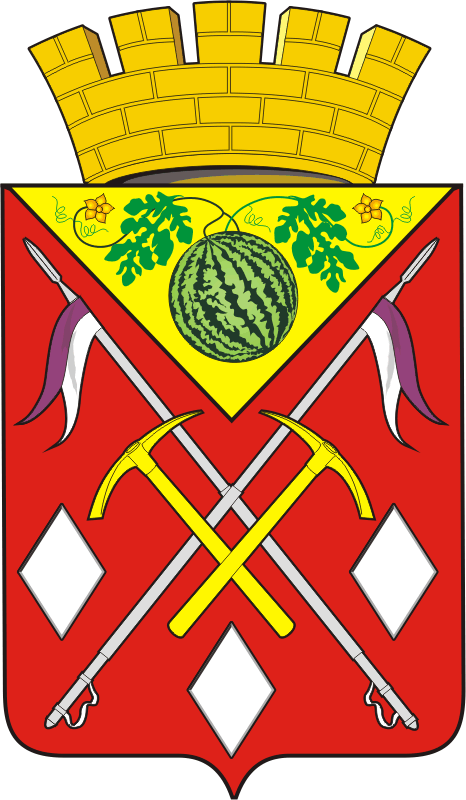 АДМИНИСТРАЦИЯМУНИЦИПАЛЬНОГООБРАЗОВАНИЯСОЛЬ-ИЛЕЦКИЙГОРОДСКОЙ ОКРУГОРЕНБУРГСКОЙ ОБЛАСТИПОСТАНОВЛЕНИЕ04.07.2022 № 1311-пГлава муниципального образованияСоль-Илецкий городской округ 				 В.И.Дубровин 